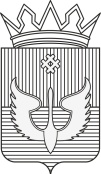 ПОСТАНОВЛЕНИЕАдминистрации Юсьвинского муниципального округаПермского края09.11.2022№660О  внесении изменений в Положение об оплате труда работников муниципальных учреждений культуры Юсьвинского муниципального округа Пермского края В целяхсовершенствования системы оплаты труда работников муниципальных учреждений культуры Юсьвинского муниципального округаПермского края всоответствии со статьями 135, 144, 145 Трудового кодекса Российской Федерации, статьей 16 Федерального закона от 6 октября 2003 г. № 131-ФЗ «Об общих принципах организации местного самоуправления в Российской Федерации», решением Думы Юсьвинского муниципального округа Пермского края от 20.10.2022 № 454  «О внесении изменений в решение Думы Юсьвинского муниципального округа Пермского края «О бюджете Юсьвинского муниципального округа Пермского края на 2022 год и на плановый период 2023-2024 годов»,Уставом Юсьвинского муниципального округаПермского края  администрация Юсьвинского муниципального округаПермского края ПОСТАНОВЛЯЕТ:Внести измененияв Положение об оплате труда работников муниципальных учреждений культуры Юсьвинского муниципального округа Пермского края,  утвержденное постановлением администрации Юсьвинского муниципального района от 25.10.2019 № 437(в редакции постановлений  от 10.09.2021 № 470, 25.10.2021 № 618, 27.06.2022 № 358)(далее – Положение) следующего содержания:         1.1.ВПункт  7.3. раздела VII «Система и порядок оплаты труда руководителей учреждения»Положенияоб оплате труда работников муниципальных учреждений культуры Юсьвинского муниципального округа Пермского края изложить в редакции следующегосодержания:«7.3. Должностной оклад руководителя Учреждения устанавливается в зависимости от сложности труда, в том числе с учетом масштаба управления и особенностей деятельности и значимости Учреждения, и определяется следующим образом:*с учетом индексации с 01.12.2022 г. на 6,0 %--------------------------------<*> В общую площадь переданных в оперативное управление и безвозмездное пользование объектов входят: площадь зданий; отдельных помещений в зданиях.<**> Категория объектов с учетом степени угрозы совершения террористического акта и возможных последствий его совершения устанавливается по наивысшему значению из всех утвержденных категорий объектов».           1.2.Изложить Приложения 1,2,6 Положения в новой прилагаемой редакции.2.Настоящее постановление вступает в силу со дня официального опубликования в газете «Юсьвинские вести»,размещения на официальном сайте муниципального образования Юсьвинского муниципального округа Пермского края в информационно-телекоммуникационной сети «Интернет» и распространяется на правоотношения, возникшие с 01.12.2022 г.3. Контроль за исполнением настоящего постановления возложить на Боталову Л.И., заместителя главы администрации округа по социальным вопросам.И.п. главы муниципального округа-главы администрации Юсьвинскогомуниципального округа Пермского края        Н.Г. НикулинПриложение 1к Положению об оплате труда работников муниципальных  учреждений культурыЮсьвинского муниципального округаПермского краяМинимальные размеры должностных окладов работников муниципальных  учреждений культурыЮсьвинского муниципального округа*с учетом индексации с 01.12.2022 г. на 6,0 %Приложение 2к Положению об оплате труда работников муниципальных учреждений культуры Юсьвинского муниципального округаПермского краяОбщеотраслевые профессии рабочих (служащих) муниципальных учреждений культуры Юсьвинского муниципального округа Пермского края по квалификационным уровням профессиональных квалификационных групп и минимальные размеры окладов по квалификационным уровням профессиональных квалификационных групп общеотраслевых профессий рабочих*с учетом индексации с 01.12.2022 г. на 6,0 %Приложение3к Положению об оплате труда работников учреждений культурыЮсьвинского муниципального округаПермского краяРЕКОМЕНДУЕМЫЙ  РАЗМЕРдолжностных окладов работников муниципальных  учреждений культуры Юсьвинского муниципального округа*с учетом индексации с 01.12.2022 г. на 6,0 %Базовый должностной оклад (руб.)Коэффициент увеличения должностного окладаКоэффициент увеличения должностного окладаКоэффициент увеличения должностного окладаКоэффициент увеличения должностного окладаБазовый должностной оклад (руб.)Количество работников учреждения по основному месту работы (чел.)Общая площадь объектов (кв.м) <*>Категория объектов с учетом степени угрозы совершения террористического акта и возможных последствий его совершения <**>Наличие филиалов 18 955,98От 5 до 10 чел.- 0,01До 20 чел. – 0,02Свыше 20 чел. – 0,15От 500 до  1000 - 0,05Свыше 1500 – 0,1Третья - 0,05Вторая  - 0,1Свыше 5 – 0,1N п/пКвалификационные уровни     Наименование должностиМинимальный размер должностного оклада, рублей1234Должности работников учреждений культурыДолжности работников учреждений культурыДолжности работников учреждений культурыДолжности работников учреждений культуры1.Профессиональная квалификационная группа "Должности работников культуры,     
искусства и кинематографии среднего звена"                    Профессиональная квалификационная группа "Должности работников культуры,     
искусства и кинематографии среднего звена"                    Профессиональная квалификационная группа "Должности работников культуры,     
искусства и кинематографии среднего звена"                    1.1.заведующий костюмерной;распорядитель танцевального вечера;ведущий дискотеки; руководитель музыкальной части дискотеки;аккомпаниатор; культорганизатор;корреспондент, костюмер, дизайнер9921,602.  Профессиональная квалификационная группа "Должности работников культуры,     
искусства и кинематографии ведущего звена"                    Профессиональная квалификационная группа "Должности работников культуры,     
искусства и кинематографии ведущего звена"                    Профессиональная квалификационная группа "Должности работников культуры,     
искусства и кинематографии ведущего звена"                    2.1главный библиотекарь; главный библиограф;художник-декоратор; художник по свету; художник по костюмам;
аккомпаниатор-концертмейстер; библиотекарь; библиограф;            
методист библиотеки, клубного учреждения, музея, научно-методического центра, дома народного творчества, центра народной культуры (культуры и досуга) и других аналогичных учреждений и организаций; лектор (экскурсовод);
артист-вокалист (солист);артист эстрадного ансамбля;звукооператор; хранитель фондов; звукооператор; кинооператор; монтажёр;специалист по фольклору;специалист по жанрам творчества;специалист по методике клубной работы;специалист по работе с молодежью;специалист экспозиционного и выставочного отдела;корреспондент, менеджер, документовед, специалист по связям с общественностью 11024,003.  Профессиональная квалификационная группа "Должности руководящего состава     
учреждений культуры, искусства и кинематографии"                 Профессиональная квалификационная группа "Должности руководящего состава     
учреждений культуры, искусства и кинематографии"                 Профессиональная квалификационная группа "Должности руководящего состава     
учреждений культуры, искусства и кинематографии"                 режиссер (дирижер, балетмейстер, хормейстер);звукорежиссер; режиссер постановщик          художественный руководитель;режиссер массовых представлений;главный хранитель фондов;заведующий отделом (сектором) библиотеки;заведующий отделом (сектором) музея;заведующий отделом (сектором) дома (дворца) культуры, парка культуры и отдыха, научно-методического центра народного творчества, дома народного творчества, центра народной культуры (культуры и досуга) и других аналогичных учреждений и организаций;руководитель клубного формирования – любительского объединения, студии, коллектива самодеятельного искусства13228,80Профессиональные 
 квалификационные 
      группы      Квалификационные
     уровни     Наименование профессийРекомендуемый размер   
должностного
оклада, руб.1234Общеотраслевые профессии рабочих первого уровняПервый квалификационный уровеньПрофессии рабочих, по которым предусмотрено присвоение 1, 2, 3-го квалификационных разрядов в соответствии с Единым тарифно-квалификационным справочником работ и профессий рабочих гардеробщик; дворник; кастелянша; кладовщик; машинист (кочегар) котельной; подсобный рабочий; сторож (вахтер); уборщик служебных помещений; рабочий по комплексному обслуживанию и ремонту зданий;  слесарь-сантехник, водитель14102,24ДолжностиРекомендуемый размер должностного оклада, руб.Рекомендуемый размер должностного оклада, руб.Рекомендуемый размер должностного оклада, руб.Должностиначальное   
профобразование среднее    
профобразованиевысшее     
профобразование1234Среднее звено9921,6011905,9212402,00Ведущее звено 11024,0013228,8013780,00Руководящий состав13228,8015874,5616536,00